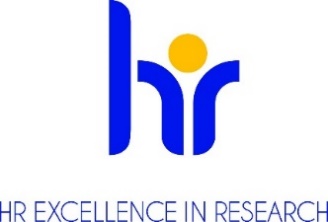 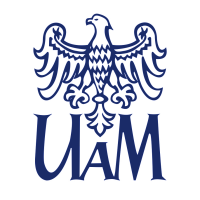 UNIWERSYTET IM. ADAMA MICKIEWICZA W POZNANIUOGŁASZAKONKURSna stanowisko adiunkta (post-doc)
na Wydziale Filologii Polskiej i Klasycznejw projekcie The Cartography of the Political Novel in Europe (CAPONEU) nr 101094658Podstawowe informacjeDyscyplina naukowa (research field): literaturoznawstwoWymiar czasu pracy (job status) (hours per week) i liczba godzin pracy w tygodniu w zadaniowym systemie czasu pracy: pełny etat, 40 godzin pracy tygodniowoWynagrodzenie miesięczne:ok. 2.250 Euro bruttoPodstawa nawiązania stosunku pracy i  przewidywany czas zatrudnienia (type of contract): umowa o pracę na czas nieokreślony/na czas określony 3 latUmowa od pracę  - od 1.02.2023 do 31.01.2026Przewidywany termin rozpoczęcia pracy (envisaged job starting date): 1.02.2023Miejsce wykonywania pracy (work location):Collegium MaiusWydział Filologii Polskiej i Klasycznej UAMUl. Fredry 10, 61-701 PoznańTermin, forma i miejsce złożenia aplikacji: (application deadline and how to apply)31.12.2022 dokumenty wysłać na adres: tommizer@amu.edu.plW tytule mejla podać: Konkurs na stanowisko post doc CAPONEUWymagane dokumenty (required documents)Zgłoszenie kandydata do konkursu;Curriculum Vitae; Dyplomy lub zaświadczenia wydane przez uczelnie potwierdzające wykształcenie 
i posiadane stopnie lub tytuł naukowy (w przypadku stopni naukowych uzyskanych zagranicą - dokumenty muszą spełniać kryteria równoważności określone w art. 328 ustawy z dnia 20 lipca 2018 roku Prawo o szkolnictwie wyższym i nauce (Dz.U. z 2022 r. poz. 574 z późn. zmianami) Informacja o osiągnięciach badawczych, dydaktycznych i organizacyjnych,Inne dokumenty określone przez komisję konkursową.Zgoda na przetwarzanie danych osobowych następujacej treści : Zgodnie z art. 6 ust.1 lit a ogólnego rozporządzenia o ochronie danych osobowych z dnia 27 kwietnia 2016 r. (Dz. U. UE L 119/1 z dnia 4 maja 2016 r.) wyrażam zgodę na przetwarzania danych osobowych innych niż: imię, (imiona) i nazwisko; imiona rodziców; data urodzenia; miejsce zamieszkania (adres do korespondencji); wykształcenie; przebieg dotychczasowego zatrudnienia, zawartych w mojej ofercie pracy dla potrzeb aktualnej rekrutacji.";Warunki konkursu określone przez komisję konkursową Określenie kwalifikacji: (researcher profile) zgodnie z wytycznymi Euraxess R 1 naukowiec nieposiadający stopnia doktora 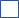  R 2 naukowiec ze stopniem doktora  R 3 samodzielny naukowiec  R 4 doświadczony samodzielny naukowiec Recognised researcher (R2)Opis oferty pracy (offer description)Poszukujemy pracownika naukowego, literaturoznawcy ze stopniem doktora, specjalizującego się w polskiej powieści XX i XXI wieku. Badacz weźmie udział w cyklu działań naukowych międzynarodowego konsorcjum polegających na badaniu powieści politycznej w Europie w XX i XXI wieku (grant Horizon Europe). Post-doc będzie przygotowywał własne publikacje naukowe w ramach prac konsorcjum. Pracownik będzie brał udział w spotkaniach naukowych konsorcjum. Do zadań post-doca będzie należało współorganizowanie spotkań naukowych konsorcjum, w szczególności warsztatów i konferencji organizowanych przez zespół poznański wchodzący w skład konsorcjum. Pracownik będzie zamieszczał treści naukowe własne i innych członków konsorcjum na stronie internetowej grantu. Pracownik będzie obsługiwał kontakty z zagranicznymi badaczami należącymi do konsorcjum i stworzonego dla celów doradczych konsorcjum Global Advisory Board.  Wymagania i kwalifikacje (requirments and qualifications)Do konkursu mogą przystąpić osoby, spełniające wymogi określone w art. 113 ustawy z dnia 
20 lipca 2018 roku Prawo o szkolnictwie wyższym i nauce (Dz.U. z 2022 r. poz. 574 z późn. zmianami ) oraz spełniające następujące wymagania:Stopień naukowy doktora w zakresie literaturoznawstwa.Publikacje naukowe na temat polskich powieści XX i/lub XXI wieku.Publikacje naukowe z zakresu teorii literatury, poetyki i filozofii literatury.Dorobek translatorski – przekłady na język polski opracowań literaturoznawczych.Znajomość zasad administracji stron internetowych.Wymagania językowe (required languages)język 	poziom (podstawowy, dobry, płynny, ojczysty)Polski - ojczystyAngielski – płynnyNiemiecki - dobryWymagane doświadczenie badawcze, badawczo-dydaktyczne lub dydaktyczne (required research experience)Doświadczenie w redagowaniu monografii naukowych.Doświadczenie w pozyskiwaniu i realizacji grantów.Udział w konferencjach naukowych i organizowanie konferencji naukowych.Staże naukowe za granicą.Benefity (benefits)atmosfera szacunku i współpracywspieranie pracowników z niepełnosprawnościamielastyczny czas pracymożliwość pracy zdalnejdofinansowanie nauki językówdofinansowanie szkoleń i kursówdodatkowe dni wolne na kształcenieubezpieczenia na życieprogram emerytalnyfundusz oszczędnościowo – inwestycyjnypreferencyjne pożyczkidodatkowe świadczenia socjalnedofinansowanie wypoczynkudofinansowanie wakacji dzieci„13” pensjaKryteria kwalifikacyjne (eligibility criteria) Poziom znajomości polskiej powieści XX i XXI w.Poziom znajomości teorii literatury, poetyki i filozofii literatury.Opublikowane artykuły i monografie.Zdobyte i realizowane granty.Dorobek translatorski w zakresie przekładów opracowań literaturoznawczych. Dorobek w zakresie redakcji monografii naukowych.Udział w konferencjach naukowych i organizowanie konferencji naukowych.Staże naukowe za granicą.Znajomość zasad administracji stron internetowych.Przebieg procesu wyboru (selection process) Rozpoczęcie prac komisji konkursowej nie później niż 14 dni po upływie daty złożenia dokumentów.Ocena formalna złożonych wniosków.  W przypadku braku wymaganych dokumentów, wezwanie do uzupełnienia dokumentacji lub dostarczenia dodatkowych dokumentów.Wyłonienie kandydatów do etapu rozmów.Rozmowa z kandydatami spełniającymi wymogi formalne.Komisja ma prawo wystąpić o sporządzenie recenzji zewnętrznych dorobku kandydatów bądź poprosić kandydatów o przeprowadzenie zajęć dydaktycznych z możliwością ich oceny przez studentów.Ogłoszenie wyników przez przewodniczącego komisji konkursowej oraz poinformowanie kandydatów o rozstrzygnięciu. Informacja zwierać będzie uzasadnienie oraz wskazanie mocnych i słabych stron kandydatów. Wraz z informacją kandydatom odesłane zostaną również złożone dokumentyPerspektywy rozwoju zawodowegoPraca umożliwi publikację wyników badań w na stronie internetowej konsorcjum i w monografiach wydawanych w najbardziej prestiżowych zagranicznych wydawnictwach naukowych. Praca zapewni aktywność w międzynarodowym środowisku naukowym złożonym z wybitnych literaturoznawców z wielu krajów Europy. Skutkiem pracy będzie rozwój naukowy, poszerzenie wiedzy o literaturach Europy, poszerzenie znajomości najnowszych metodologii badań literackich wykorzystywanych z Europie i na świecie. Prestiżowe publikacje i zdobyte doświadczenia znacząco zwiększą szanse podczas konkursów na stanowisko adiunkta/assistant profesora w instytucjach naukowych w Polsce i za granicą.Klauzula informacyjna RODO :Zgodnie z art. 13 ogólnego rozporządzenia o ochronie danych osobowych z dnia 27 kwietnia 2016 r. (Dz. Urz. UE L 119 z 04.05.2016) informujemy, że:Administratorem Pani/Pana danych osobowych jest Uniwersytet im. Adama Mickiewicza  w Poznaniu 
z siedzibą: ul. Henryka Wieniawskiego 1, 61 - 712 Poznań.Administrator danych osobowych wyznaczył Inspektora Ochrony Danych nadzorującego prawidłowość przetwarzania danych osobowych, z którym można skontaktować się za pośrednictwem adresu 
e-mail: iod@amu.edu.pl.Celem przetwarzania Pani/ Pana danych osobowych jest realizacja procesu rekrutacji na wskazane stanowisko pracy.Podstawę prawną do przetwarzania Pani/Pana danych osobowych stanowi Art. 6 ust. 1 lit. a ogólnego rozporządzenia o ochronie danych osobowych z dnia 27 kwietnia 2016 r. oraz  Kodeks Pracy z dnia 
26 czerwca 1974 r. (Dz.U. z 1998r. N21, poz.94 z późn. zm.).Pani/Pana dane osobowe przechowywane będą przez okres 6 miesięcy od zakończenia procesu rekrutacji.Pani/Pana dane osobowe nie będą udostępniane innym podmiotom, za wyjątkiem podmiotów upoważnionych na podstawie przepisów prawa. Dostęp do Pani/Pana danych będą posiadać osoby upoważnione przez Administratora do ich przetwarzania w ramach wykonywania swoich obowiązków służbowych.Posiada Pani/Pan prawo dostępu do treści swoich danych oraz z zastrzeżeniem przepisów prawa, prawo do ich sprostowania, usunięcia, ograniczenia przetwarzania, prawo do przenoszenia danych, prawo do wniesienia sprzeciwu wobec przetwarzania, prawo do cofnięcia zgody w dowolnym momencie.Ma Pani/Pan prawo do wniesienia skargi do organu nadzorczego – Prezesa Urzędu Ochrony Danych Osobowych, ul. Stawki 2, 00 – 193 Warszawa.Podanie danych osobowych jest obligatoryjne w oparciu o przepisy prawa, w pozostałym zakresie jest dobrowolne.Pani/ Pana dane osobowe nie będą przetwarzane w sposób zautomatyzowany i nie będą poddawane profilowaniu.